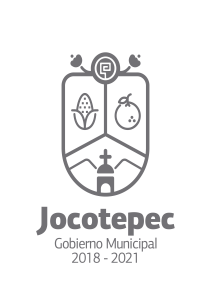 ¿Cuáles fueron las acciones proyectadas (obras, proyectos o programas) o Planeadas para este trimestre?RESPUESTA.Implementar operativos con el fin de exhortar a la ciudadanía de regularizar su documentación y requisitos para conducir un vehiculo automotor, asi como saber hacerles saber de la importancia de utilizar equipo de protección. Eficacia y eficiencia en operar filtros sanitarios en el cual la actividad por parte de la Dirección a cargo era disminuir la velocidad de los vehículos, así como dar recomendaciones por la pandemia del Covid-19. Dar mejor fluidez en la zona centro de Jocotepec, dar vialidad a los peatones en áreas del mercado.Resultados Trimestrales (Describir cuáles fueron los programas, proyectos, actividades y/o obras que se realizaron en este trimestre). --Concientizar a la ciudadanía del uso de protección en vehículos automotores (motocicletas).--Instalación de filtros sanitarios por la Pandemia del Covid-19.-- Dar trípticos de señalética en la localidad de San Juan Cósala para la implementación de sentidos en las calles.Montos (si los hubiera) del desarrollo de dichas actividades. ¿Se ajustó a lo presupuestado?La gran parte de  actividades realizadas se ajustó al presupuesto, salvo la actividad en la cual se regaló trípticos de señalética en la población de San Juan Cosala pero aun así se ajustó a lo previsto en el presupuesto del POA.En que beneficia a la población o un grupo en específico lo desarrollado en este trimestre.A concientizar a la ciudadanía sobre el respeto de la señalética, así como la utilización del casco o equipo de protección y dar recomendaciones del uso del cubrebocas, el lavado de manos constante, entre otras y así evitar contagios masivos por el Covid-19.¿A qué estrategia de su POA pertenecen las acciones realizadas y a que Ejes del Plan Municipal de Desarrollo 2018-2021 se alinean?Estrategia 2. Acción 1. Implementar operativos con el fin de exhortar a la ciudadanía de regularizar su documentación.Estrategia 3 acción 3 la cual menciona hacerles saber la importancia de utilizar el equipo de protección.Estrategia 4. Acción 1 y 2 las cuales son: Colocar en todo el municipio la señalética para una mejor circulación de tránsito vehicular y peatonal y se hagan respetar los lineamientos. Colocar señalamientos de alto, uno y uno, boyas prohibido estacionarse, etc, en las calles de Jocotepec.De manera puntual basándose en la pregunta 2 (Resultados Trimestrales) y en su POA, llene la siguiente tabla, según el trabajo realizado este trimestre.NºESTRATÉGIA O COMPONENTE POA 2019ESTRATEGIA O ACTIVIDAD NO CONTEMPLADA (Llenar esta columna solo en caso de existir alguna estrategia no prevista)Nº LINEAS DE ACCIÓN O ACTIVIDADES PROYECTADASNº LINEAS DE ACCIÓN O ACTIVIDADES REALIZADASRESULTADO(Actvs. realizadas/Actvs. Proyectadas*100)2Implementar Operativos Viales.33100%3Crear un Programa para Disminuir Accidentes Viales.2150%4Colocar Señalética en las Calles de Céntricas de Jocotepec y San Juan Cosala.22100%Filtros SanitariosColocar señalética para disminuir velocidad de los vehículos.Dar recomendaciones sanitarias para evitar contagios masivos por el virus.22100%TOTAL87%